t"On ne peut pas prendre notre estime si on le leurs donne pas a eux."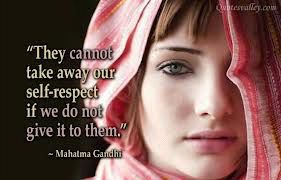 This quotation by Gandhi means that the person must respect because if there is doesn't respect , if there is not is' nt any self respect onself because for respect of onself he must already respect other he's.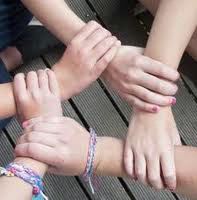 This person must- onself respect because if there is not respect every body go judge this person for exemple in the classroom if person no respect that classmate there is has understanding in classroom so understanding result on classroom.